 Maths Warm up – Thursday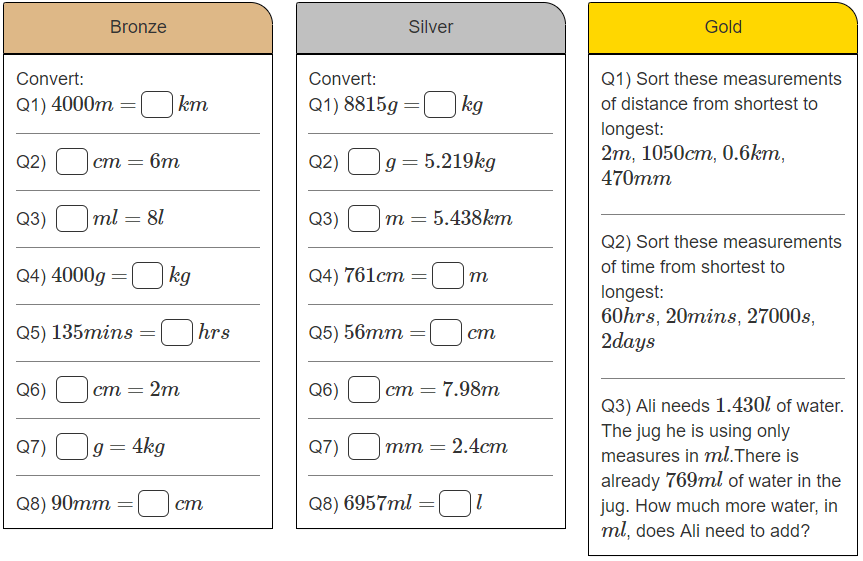 